起 案 日起 案 日起 案 日平成２７年　　月　　日平成２７年　　月　　日平成２７年　　月　　日掲載予定日掲載予定日掲載予定日平成２７年　　月　　日平成２７年　　月　　日平成２７年　　月　　日決 裁 日決 裁 日決 裁 日平成２７年　　月　　日平成２７年　　月　　日平成２７年　　月　　日掲載実施日掲載実施日掲載実施日平成２７年　　月　　日平成２７年　　月　　日平成２７年　　月　　日課　長課　長係　長係　長係　員起　案起案の趣旨次のとおり「博多の魅力」ホームページにコラムを掲載してよろしいか。次のとおり「博多の魅力」ホームページにコラムを掲載してよろしいか。次のとおり「博多の魅力」ホームページにコラムを掲載してよろしいか。次のとおり「博多の魅力」ホームページにコラムを掲載してよろしいか。次のとおり「博多の魅力」ホームページにコラムを掲載してよろしいか。コラムニスト博多ガイドの会　：　長野　良輝博多ガイドの会　：　長野　良輝博多ガイドの会　：　長野　良輝博多ガイドの会　：　長野　良輝博多ガイドの会　：　長野　良輝タイトル五重塔一般公開五重塔一般公開五重塔一般公開五重塔一般公開五重塔一般公開コラム東長寺にある五重塔が第一回福岡県木造建築物大賞を受賞。
それを記念して、平成２７年６月６日（土）・７日（日）の２日間普段はお目にかかれない五重塔を一般公開されます。
優雅にそびえ立つ五重塔は、平成２３年に建設され、純木造総檜造りで全長２６ｍを誇ります。
内部には日本画家　鳥山玲氏の絵画が展示され一見の価値あり。
是非この機会に東長寺に足を運んでみれば・・・

東長寺　博多区御供所２－４（地下鉄祇園駅１番出口すぐ）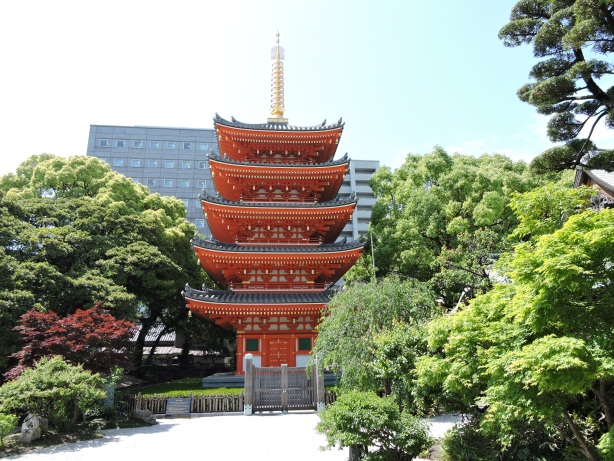 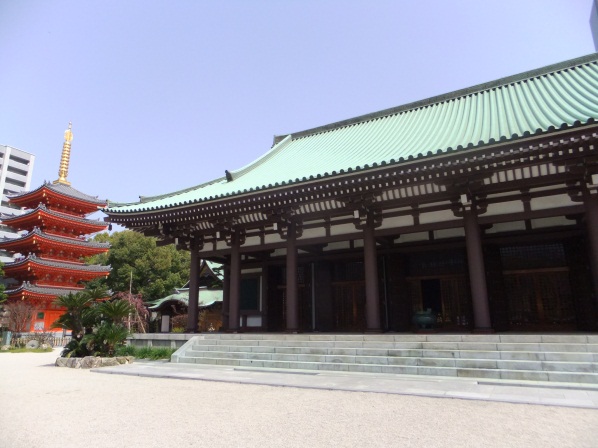 東長寺にある五重塔が第一回福岡県木造建築物大賞を受賞。
それを記念して、平成２７年６月６日（土）・７日（日）の２日間普段はお目にかかれない五重塔を一般公開されます。
優雅にそびえ立つ五重塔は、平成２３年に建設され、純木造総檜造りで全長２６ｍを誇ります。
内部には日本画家　鳥山玲氏の絵画が展示され一見の価値あり。
是非この機会に東長寺に足を運んでみれば・・・

東長寺　博多区御供所２－４（地下鉄祇園駅１番出口すぐ）東長寺にある五重塔が第一回福岡県木造建築物大賞を受賞。
それを記念して、平成２７年６月６日（土）・７日（日）の２日間普段はお目にかかれない五重塔を一般公開されます。
優雅にそびえ立つ五重塔は、平成２３年に建設され、純木造総檜造りで全長２６ｍを誇ります。
内部には日本画家　鳥山玲氏の絵画が展示され一見の価値あり。
是非この機会に東長寺に足を運んでみれば・・・

東長寺　博多区御供所２－４（地下鉄祇園駅１番出口すぐ）東長寺にある五重塔が第一回福岡県木造建築物大賞を受賞。
それを記念して、平成２７年６月６日（土）・７日（日）の２日間普段はお目にかかれない五重塔を一般公開されます。
優雅にそびえ立つ五重塔は、平成２３年に建設され、純木造総檜造りで全長２６ｍを誇ります。
内部には日本画家　鳥山玲氏の絵画が展示され一見の価値あり。
是非この機会に東長寺に足を運んでみれば・・・

東長寺　博多区御供所２－４（地下鉄祇園駅１番出口すぐ）東長寺にある五重塔が第一回福岡県木造建築物大賞を受賞。
それを記念して、平成２７年６月６日（土）・７日（日）の２日間普段はお目にかかれない五重塔を一般公開されます。
優雅にそびえ立つ五重塔は、平成２３年に建設され、純木造総檜造りで全長２６ｍを誇ります。
内部には日本画家　鳥山玲氏の絵画が展示され一見の価値あり。
是非この機会に東長寺に足を運んでみれば・・・

東長寺　博多区御供所２－４（地下鉄祇園駅１番出口すぐ）関連事項